Реквізити навчальної дисципліни1.Програма навчальної дисципліниОпис навчальної дисципліни, її мета, предмет вивчання та результати навчанняПісля засвоєння кредитного модуля студент має бути готовий до:проведення обстеження осіб, які потребують процедури масажу реабілітаційного;визначення протипоказань до масажу реабілітаційного;проведення основних та допоміжних прийомів масажу реабілітаційного;виконання послідовних дій під час виконання масажу реабілітаційного при захворюваннях дихальної, нервової, серцево-судинної, ендокринної систем;виконання послідовних дій під час виконання масажу реабілітаційного при захворюваннях та травмах опорно-рухового апарату.Метою кредитного модуля є формування у студентів фахових компетенцій у відповідності до освітньо-професійної програми бакалаврів:В результаті засвоєння кредитного модуля студенти мають продемонструвати такі програмні результати навчання:Згідно з вимогами програми навчальної дисципліни студенти мають продемонструвати такі очікувані результати навчання:знання:гігієнічних вимоги до масажу реабілітаційного; показання та протипоказання до масажу реабілітаційного;основних та допоміжних прийомів масажу реабілітаційного;особливостей проведення масажу реабілітаційного при захворюваннях дихальної, нервової, серцево-судинної, ендокринної систем;особливостей проведення масажу реабілітаційного при захворюваннях та травмах опорно-рухового апарату.уміння:проводити алгоритм дій масажу реабілітаційного при пневмонії, бронхіті та бронхіальній астмі;проводити алгоритм дій масажу реабілітаційного при консервативному та оперативному лікуванні переломів;проводити алгоритм дій масажу реабілітаційного при захворювання опорно-рухового апарату;проводити алгоритм дій масажу реабілітаційного при захворювання центральної та периферичної нервової систем;проводити алгоритм дій масажу реабілітаційного при гіпотонії, гіпертонії, інфаркті міокарда;проводити алгоритм дій масажу реабілітаційного при захворюваннях ендокринної системи;проводити алгоритм дій масажу реабілітаційного при захворюваннях шлунково-кишкового тракту.досвід:використання одержаних знань та умінь для проведення масажу реабілітаційного з хворими на різні нозологічні патології.2. Пререквізити та постреквізити дисципліни		У структурно-логічній схемі навчання зазначена дисципліна розміщена на 3 курсі підготовки освітньо-професійної програми першого (бакалаврського) рівня вищої освіти. Структура викладання побудована таким чином, щоб вивчення мало теоретичне та практичне спрямування.Вивчення кредитного модуля базується на знаннях, отриманих під час вивчення дисциплін: «Анатомія людини у фізичній терапії», «Патофізіологія та вікові особливості протікання хвороб у фізичній терапії, ерготерапії», Фізіологія та онтогенез людини у фізичній терапії», «Масаж загальний та самомасаж», Основи медичних знань та загальна теорія здоров'я».3. Зміст навчальної дисципліниЗмістовний модуль IОСНОВИ МАСАЖУ РЕАБІЛІТАЦІЙНОГОТема 1. Гігієнічні вимоги до масажу реабілітаційного. Показання та протипоказання.Тема 2. Основні та допоміжні прийоми масажу реабілітаційногоЗмістовний модуль IIМАСАЖ РЕАБІЛІТАЦІЙНИЙ ПРИ ЗАХВОРЮВАННЯХ ДИХАЛЬНОЇ СИСТЕМИТема 3. Методичні особливості виконання основних та допоміжних прийомів при пневмонії та бронхіті. Тема 4. Методичні особливості виконання основних та допоміжних прийомів при бронхіальній астмі.Змістовний модуль IIIМАСАЖ РЕАБІЛІТАЦІЙНИЙ ПРИ ЗАХВОРЮВАННЯХ НЕРВОВОЇ СИСТЕМИТема 5. Методичні особливості виконання основних та допоміжних прийомів при захворюваннях центральної нервової системи. Тема 6. Методичні особливості виконання основних та допоміжних прийомів при захворюваннях периферичної нервової системи.Змістовний модуль IVМАСАЖ РЕАБІЛІТАЦІЙНИЙ ПРИ ЗАХВОРЮВАННЯХ ТА ТРАВМАХ ОПОРНО-РУХОВОГО АПАРАТУТема 7. Методичні особливості виконання основних та допоміжних прийомів при захворюваннях опорно-рухового апарату. Тема 8. Методичні особливості виконання основних та допоміжних прийомів при травмах опорно-рухового апарату.Змістовний модуль VМАСАЖ РЕАБІЛІТАЦІЙНИЙ ПРИ ЗАХВОРЮВАННЯХ СЕРЦЕВО-СУДИННОЇ СИСТЕМИ ТА ШЛУНКОВО-КИШКОВОГО ТРАКТУТема 9. Методичні особливості виконання основних та допоміжних прийомів при захворюваннях серцево-судинної системи. Тема 10. Методичні особливості виконання основних та допоміжних прийомів при захворюваннях шлунково-кишкового тракту.4.Навчальні матеріали та ресурси1. Бирюков А.А. Большой справочник по массажу. – М.: 2013. – 62 с.2. Васичкин В.И. Большой справочник по массажу / В.И. Васичкин.-М.:2018.-416 с.3. Глиняна О.О. Методичні вказівки до практичних занять з дисципліни «Масаж реабілітаційний» / О.О. Глиняна, Н.І. Пеценко //   Київ.: НТУУ «КПІ», «Політехніка», 2015, с.87.Додаткова:Глиняна О.О. Методичні вказівки до практичних занять з дисципліни «Масаж загальний і самомасаж» / О.О. Глиняна, Н.І. Пеценко//Київ.: НТУУ «КПІ», «Політехніка», 2015, с.48.Вакуленко Л.О. Лікувальний масаж / Л.О. Вакуленко, Г.В. Прилуцька, Д.В. Вакуленко. – Тернопіль. «Укрмедкнига» – 2005. – 448 с.Епифанов В.А. Атлас профессионального массажа. –М.:Эксмо, 2010.–384с. Мухін В.М. Фізична реабілітація: підручник / В.М.Мухін. – 3-є вид., переробл. та доповн. – К.: Олімп. л-ра. 2009. – 488 с. Навчальний контентМетодика опанування навчальної дисципліни (освітнього компонента)Лекція 1.Введення в дисципліну. Основні положення.План Гігієнічні основи проведення масажу реабілітаційного.Вимоги до масажиста та пацієнта. Показання та протипоказання до масажу реабілітаційного.Література: Основна: 1,3. Практичне заняття 1.Введення в дисципліну. Основні положення.ПланВиди масажу реабілітаційного. Характеристика протипоказань до масажу реабілітаційного. Різновиди положень масажиста під час виконання масажу реабілітаційного. Література: Основна: 1,2,3. Додаткова -3. Лекція 2. Масаж реабілітаційний при захворювання дихальної системи.ПланПоказання та протипоказання до масажу реабілітаційного при захворюваннях дихальної системи. Основні та допоміжні прийоми.Методика масажу при пневмонії та бронхітіМетодика масажу при бронхіальній астміЛітература: Основна: 1,2,3. Практичне заняття 2.Оволодіння практичними навичками масажу реабілітаційного при захворювання дихальної системи.План Відпрацювання алгоритму масажу реабілітаційного при пневмонії.Відпрацювання алгоритму масажу реабілітаційного при бронхіті.Відпрацювання алгоритму масажу реабілітаційного при бронхіальній астмі.Література: Основна: 1-3.Лекція 3. Масаж реабілітаційний при захворювання центральної  нервової системи.ПланПоказання та протипоказання до масажу реабілітаційного при захворюваннях центральної нервової системи. Основні та допоміжні прийоми.Методика масажу при інсультіМетодика масажу при розсіяному склерозі, хворобі ПаркінсонаЛітература: Основна: 3. Додаткова -2,4.Практичне заняття 3.Оволодіння практичними навичками масажу реабілітаційного при захворювання центральної нервової системи.План Відпрацювання алгоритму масажу реабілітаційного при інсульті.Відпрацювання алгоритму масажу реабілітаційного при розсіяному склерозі.Відпрацювання алгоритму масажу реабілітаційного при хворобі Паркінсона.Література: Основна: 1,2,3. Додаткова -4Лекція 4. Масаж реабілітаційний при захворювання периферичної нервової системи.ПланПоказання та протипоказання до масажу реабілітаційного при захворюваннях периферичної нервової системи. Основні та допоміжні прийоми.Методика масажу при радикулопатіїМетодика масажу при полінейропатіїЛітература: Основна: 1,2,3. Додаткова -1.Практичне заняття 4.Оволодіння практичними навичками масажу реабілітаційного при захворювання периферичної нервової системи.План Відпрацювання алгоритму масажу реабілітаційного при радикулопатії.Відпрацювання алгоритму масажу реабілітаційного при полінейропатії.Відпрацювання алгоритму масажу реабілітаційного при остеохондрозі.Література: Основна: 1,3.Лекція 5. Масаж реабілітаційний при травмах та захворюваннях опорно-рухового апаратуПланПоказання та протипоказання до масажу реабілітаційного при травмах та захворюваннях опорно-рухового апарату. Основні та допоміжні прийоми.Методика масажу при консервативному лікуванні травм опорно-рухового апаратуМетодика масажу при оперативному лікуванні травм опорно-рухового апаратуЛітература: Основна: 1-2. Практичне заняття 5.Оволодіння практичними навичками масажу реабілітаційного при травмах опорно-рухового апарату.План Відпрацювання алгоритму масажу реабілітаційного при консервативному лікуванні травм опорно-рухового апарату.Відпрацювання алгоритму масажу реабілітаційного при оперативному лікуванні травм опорно-рухового апарату.Література: Основна: 1,3.Лекція 6. Масаж реабілітаційний при захворюваннях опорно-рухового апаратуПланПоказання та протипоказання до масажу реабілітаційного при захворюваннях опорно-рухового апарату. Основні та допоміжні прийоми.Методика масажу при гонартрозіМетодика масажу при коксартрозіЛітература: Основна: 1-2. Практичне заняття 6.Оволодіння практичними навичками масажу реабілітаційного при захворюваннях опорно-рухового апарату.План Відпрацювання алгоритму масажу реабілітаційного при плоскостопості.Відпрацювання алгоритму масажу реабілітаційного при коксартрозі.Відпрацювання алгоритму масажу реабілітаційного при гонартрозі.Література: Основна: 1.Лекція 7. Масаж реабілітаційний при захворюваннях серцево-судинної системи та шлунково-кишкового трактуПланПоказання та протипоказання до масажу реабілітаційного при захворюваннях серцево-судинної системи та шлунково-кишкового тракту. Основні та допоміжні прийоми.Методика масажу при гіпотонії та гіпертоніїМетодика масажу при захворюваннях шлунково-кишкового трактуЛітература: Основна: 1,2,3. Практичне заняття 7.Оволодіння практичними навичками масажу реабілітаційного при захворюваннях опорно-рухового апарату.План Відпрацювання алгоритму масажу реабілітаційного при сколіозі.Відпрацювання алгоритму масажу реабілітаційного при лордозі.Відпрацювання алгоритму масажу реабілітаційного при кіфозі.Література: Основна: 1.Практичне заняття 8.Оволодіння практичними навичками масажу реабілітаційного при захворюваннях опорно-рухового апарату.План Етіологія, патогенез плечолопаткового периартриту.Відпрацювання алгоритму масажу реабілітаційного при плечолопатковому периартриті.Відпрацювання алгоритму масажу реабілітаційного при плантарному фасциїтіЛітература: Основна: 1,3. Додаткова -4.Практичне заняття 9.Оволодіння практичними навичками масажу реабілітаційного при захворюваннях серцево-судинної системи.План Відпрацювання алгоритму масажу реабілітаційного при гіпотонії.Відпрацювання алгоритму масажу реабілітаційного при гіпертоніїВідпрацювання алгоритму масажу реабілітаційного при облітеруючому ендотеріїтіЛітература: Основна: 1. Додаткова-4Практичне заняття 10.Оволодіння практичними навичками масажу реабілітаційного при захворюваннях шлунково-кишкового тракту.План Відпрацювання алгоритму масажу реабілітаційного при коліті.Відпрацювання алгоритму масажу реабілітаційного при запорахЛітература: Основна: 1.Практичне заняття 11.Оволодіння практичними навичками масажу реабілітаційного при ендокринних захворюваннях.План Показання та протипоказання.Захворювання ендокринної системи, які потребують масажу реабілітаційного.Відпрацювання алгоритму масажу реабілітаційного при цукровому діабеті.Література: Основна: 3. Додаткова -3Практичне заняття 12.Написання модульної контрольної роботиПланПроведення МКР з Розділів № 1-4Література: Основна: 1-4. Додаткова 1-3Практичне заняття 13.Оволодіння практичними навичками масажу реабілітаційного при ендокринних захворюваннях.План Етіологія, патогенез ожиріння та подагри.Відпрацювання алгоритму масажу реабілітаційного при ожирінні.Відпрацювання алгоритму масажу реабілітаційного при подагрі.Література: Основна: 1.6.Самостійна робота студентаЗАВДАННЯ ДЛЯ САМОСТІЙНОЇ РОБОТИ СТУДЕНТІВСамостійна робота (51 години) передбачає підготовку до аудиторних занять та контрольних заходів, самостійного опанування окремих тем та підготовку реферату.Розподіл годин СРС: підготовка до лекцій 1 годин; підготовка до практичних занять - 5 години; вивчення тем, що виносяться на самостійне опрацювання -20 годин; підготовка реферату -10 годин; підготовка до екзамену – 15 годин.Виконання рефератуОднією із форм самостійної роботи студентів є виконання реферату у вигляді на відповідну тему з дисципліни «Масаж реабілітаційний».1) Методика виконання реферату.Складається з кількох організаційно автономних, але взаємопов’язаних за змістом етапів: - вибір теми; - складання програми дослідження та графіка  виконання реферату; - відбір літератури; - вивчення відібраних джерел інформації; - написання тексту; - технічне оформлення роботи. Послідовність етапів зумовлена ступенем складності проблеми, специфікою поставленої мети, характером зібраного фактичного матеріалу тощо. Тематику реферату пропонує студент. 2) Рекомендації, щодо особливостей змісту роботи різної тематики.Підготовка реферату – дуже відповідальна справа, оскільки успішність написання та захист серйозно впливає на остаточну оцінку за її виконання. Текст реферату структурно складається з 3-х логічно взаємопов’язаних частин, кожна з яких є самостійним смисловим блоком. У першій – вступній частині- коротко висвітлюється сучасний стан розробки наукової проблеми, якій присвячено робота, визначається об’єкт, предмет, мета, конкретні завдання та методи дослідження, стисло визначається структура роботи. Середня частина (найбільша за обсягом) присвячена результатам дослідження та їх інтерпретації. У заключній частині  висвітлюються загальні висновки та практичні рекомендації. Обсяг реферату становить приблизно 12 – 15 сторінок стандартного аркушу А4 тексту з використанням комп’ютерної техніки. На виклад основної частини роботи відводиться, як правило, 5 – 7 сторінок, а на вступ і висновки по 1 – 2 сторінки. Список використаних джерел і додатки до обсягу реферату не зараховуються, хоча вони й мають спільну нумерацію з іншими частинами роботи. Реферат повинна бути грамотно написана та охайно оформлена. Перелік орієнтовних тем:1. Особливості проведення масажу реабілітаційного при інфаркті міокарда.2. Особливості проведення масажу реабілітаційного при стенокардії.3. Особливості проведення масажу реабілітаційного при гіпертонічній хворобі серця.4. Особливості проведення масажу реабілітаційного при гіпотонічній хворобі серця.5. Особливості проведення масажу реабілітаційного при ішемічній хворобі серця.6. Особливості проведення масажу реабілітаційного при серцевій недостатності 1 стадії.7. Особливості проведення масажу реабілітаційного при коксартрозі.8. Особливості проведення масажу реабілітаційного при гоноарторозі.9. Особливості проведення масажу реабілітаційного при порушеннях постави.10. Особливості проведення масажу реабілітаційного при остеохондрозі.11. Особливості проведення масажу реабілітаційного при сколіозі.12. Особливості проведення масажу реабілітаційного при переломах хребта в поперековому відділі.13. Масаж реабілітаційний при плоскостопості14. Масаж реабілітаційний при кіфозі15. Особливості проведення масажу реабілітаційного при пневмонії.16. Особливості проведення масажу реабілітаційного при бронхіті.17. Особливості проведення масажу реабілітаційного при бронхіальній астмі.18. Особливості проведення масажу реабілітаційного при плевриті.19. Особливості проведення масажу реабілітаційного при оперативному втручанні на легенях.20. Особливості проведення масажу реабілітаційного бульозній хворобі легень.21. Масаж реабілітаційний при подагрі22. Масаж реабілітаційний при цукровому діабеті23. Масаж реабілітаційний при ожирінні24. Масаж реабілітаційний при оперативному лікуванні перелому стегнової кістки25. Масаж реабілітаційний при оперативному лікуванні перелому плечової кістки26. Масаж реабілітаційний при консервативному лікуванні перелому гомілкових кісток27. Масаж реабілітаційний при консервативному лікуванні перелому променевої кістки28. Масаж реабілітаційний при інсульті29. Масаж реабілітаційний при хворобі Паркінсона30. Масаж реабілітаційний при хворобі АльцгеймераПолітика та контроль7.Політика навчальної дисципліни (освітнього компонента)В осінньому семестрі 2021-2022  навчального року дисципліна «Масаж реабілітаційний» викладається в режимі дистанційного навчання на платформі Zoom - лекційні заняття, практичні заняття проводяться в аудиторії. Контроль навчального процесу виконує викладач-лектор, користуючись вбудованими засобами Zoom – доступ до сеансу взаємодії, реєстрація в чаті. Практичні заняття у відповідності до розкладу проводяться в аудиторії. Захист рефератів відбувається з підготовкою презентації та його захистом в присутності викладача та студентів.Всі студенти під час навчання мають дотримуються положень «Кодексу честі КПІ  ім.І. Сікорського» (розділи 2 та 3) про що письмово дають згоду.Політика співпраці: співпраця студентів у розв’язанні проблемних завдань дозволена, але відповіді кожний студент захищає самостійно. Взаємодія студентів під час екзамену / тестування категорично забороняється і будь-яка така діяльність буде вважатися порушенням академічної доброчесності згідно принципів університету щодо академічної доброчесності.На лекції  педагог у словесній формі розкриває сутність наукових понять, явищ, процесів, логічно пов´язаних та об´єднаних загальною темою. Ефективність навчання на лекціях неможливе без широкого використання наочних методів, які передбачають  використання ілюстрацій та презентацій. При цьому студенти мають розуміти, що основне джерело отримання наукової інформації — не викладач, а книга. Тому важливо щоб студенти самостійно  працювали з книгою: читали,  конспектували додаткову інформацію до лекційного матеріалу.  Ведення конспекту дає змогу студенту: краще підготуватись до екзамену з кредитного модуля; вирішити спірні питання щодо відповідей (не повна, неточна  відповідь)  студента на екзамену; викладачу зарахувати пропущені студентом лекції з неповажної причини.На практичних заняттях викладач використовує контроль знань студентів шляхом усного опитування, оцінювання та обговорення, практичного виконання масажу реабілітаційного відповідно до теми заняття. Результати поточного контролю доводяться до студентів на заняттях та за допомогою заповнення електронних відомостей в електронну КАМПУСІ та на платформі дистанційного навчання «Сікорський».8.Види контролю та рейтингова система оцінювання результатів навчання (РСО)Рейтингова система оцінювання результатів навчання студентів з кредитного модуля «Масаж реабілітаційний»Види контролю та рейтингова система оцінювання результатів навчання (РСО)Рейтингова система оцінювання результатів навчання студентів з кредитного модуля «Масаж реабілітаційний»Поточний контроль: 1. Рейтинг студента з кредитного модуля розраховується виходячи із 100-бальної шкали, з них 60 бали складає стартова шкала.      Стартовий рейтинг складається з балів, що студент отримує за:     – роботу на практичних заняттях;      – виконання реферату;       – виконання модульної контрольної роботи (МКР);2. Критерії нарахування балів:     2.1. Робота на практичних заняттях (13 занять):           – активна творча робота – 2 бали;           – плідна робота –1 бал;           – пасивна робота – 0 балів.     2.2. Виконання модульної контрольної роботи (МКР)-  15 балів           – бездоганна робота – 15 -13 балів;          – є певні недоліки у підготовці  у виконанні роботи – 12 -9  балів;          -  є значні  помилки та  недоліки – 8 – 5 балів          – робота не виконана   - 0 балів.     2.3. Виконання реферату – 19 балів         – творчо виконана робота – 19 - 15  балів;         – роботу виконано з незначними недоліками – 14-10 балів;         – роботу виконано з певними помилками – 9-5 балів:         – роботу не зараховано (не виконано або є грубі помилки) – 5-0 балів.          За кожний тиждень запізнення з поданням реферату нараховується штрафний – 1 бал (усього не більше –5 балів).      Календарний контроль: провадиться двічі на семестр як моніторинг поточного стану виконання вимог силабусу. Умовою позитивної першої атестації є отримання не менше 14 балів за всі  практичні заняття (на час атестації).  Умовою позитивної другої атестації – отримання не менше 28 балів, виконання всіх завдань (на час атестації) за умови зарахування МКР .      Семестровий контроль: екзамен 5. Екзамен студенти здають усно за питаннями білету (виходячи з розміру шкали RЕ = 40 балів.)  Білет складається з 3 питань:          - 2 теоретичних питання – по 10 балів;          - 1 практичне завдання - 20 балів.Максимальна кількість балів за  екзамен = 10 балів х 2 питання + 20 балів х 1 практичне завдання = 40  балів.      Умовою допуску до екзамену є зарахування реферату, виконання  модульної контрольної роботи не менше ніж на 8 балів  та стартовий рейтинг (rC) не менше 50 % від RС, тобто 30 балів.Рейтингова шкала з дисципліни складає: RD = RС + RЕ =  100 балівСума    балів  контрольних   заходів   складає: RС = 26+15+19 = 60 балів.Екзаменаційна складова шкали дорівнює:   RЕ = RD - RС =  100-60=40 балів Таблиця відповідності рейтингових балів оцінкам за університетською шкалою:9.Додаткова інформація з дисципліни (освітнього компонента)Перелік питань до семестрового контролю:Охарактеризуйте наступні питання:1. Знання основних гігієнічних вимог до масажиста2. Знання основних гігієнічних вимог до приміщення3. Знання основних гігієнічних вимог до пацієнта. 4. Показання до масажу реабілітаційного.5. Протипоказання до масажу реабілітаційного6. Методичні особливості виконання основних та допоміжних прийомів масажу з урахуванням ділянки тіла та індивідуальних особливостей клієнта. 7. Проаналізувати вплив ударних прийомів при  пневмонії та бронхіті. 8.  Навести алгоритм масажу реабілітаційного при бронхіальній астмі9. Навести алгоритм масажу реабілітаційного при плевриті10. Навести алгоритм масажу реабілітаційного при інсульті11. Навести алгоритм масажу реабілітаційного при хворобі Паркінсона12. Навести алгоритм масажу реабілітаційного при розсіяному склерозі13. Проаналізувати вплив ударних прийомів на нервову систему. 14.  Проаналізувати вплив прийомів вібрації на  нервову систему. 15.  Проаналізувати вплив прийомів розтирання на нервову систему.16. Проаналізувати вплив прийомів погладжування на нервову систему.17. Дати класифікацію прийомів масажу реабілітаційного при нервових захворюваннях.18. Проаналізувати алгоритм прийомів при проведенні масажу реабілітаційного із хворобами нервової системи.19. Проаналізувати вплив ударних прийомів на серцево-судинну систему. 20.  Проаналізувати вплив прийомів вібрації на  серцево-судинну систему. 21.  Проаналізувати вплив прийомів розтирання на серцево-судинну систему.22. Проаналізувати вплив прийомів погладжування на серцево-судинну систему. 23. Дати класифікацію прийомів масажу реабілітаційного при серцево-судинних захворюваннях.26. Охарактеризувати послідовність прийомів масажу реабілітаційного при кіфозі.27. Охарактеризувати послідовність прийомів масажу реабілітаційного при сколіозі.28. Охарактеризувати послідовність прийомів масажу реабілітаційного при лордозі29. Охарактеризувати послідовність прийомів масажу реабілітаційного при плоскостопості.30. Охарактеризувати послідовність прийомів масажу реабілітаційного при коксартрозі.Робочу програму навчальної дисципліни (силабус):Складено доцентом кафедри БЗЛ, к.фіз.вих. Глиняною О.О..Ухвалено кафедрою БЗЛ (протокол № 1 від 26.08.2021 року)Погоджено Методичною комісією ФБМІ (протокол № __ від _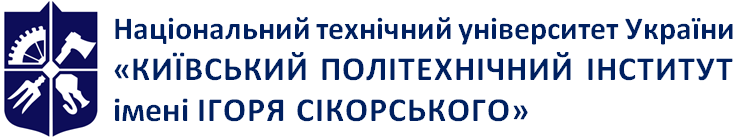 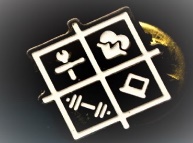 Кафедра біобезпеки і здоров’я людиниМасаж реабілітаційнийРобоча програма навчальної дисципліни (Силабус)Масаж реабілітаційнийРобоча програма навчальної дисципліни (Силабус)Масаж реабілітаційнийРобоча програма навчальної дисципліни (Силабус)Рівень вищої освітиПерший (бакалаврський) Галузь знань22 Охорона здоров’яСпеціальність227 Фізична терапія, ерготерапіяОсвітня програмаФізична терапія, ерготерапіяСтатус дисциплінинормативнаФорма навчанняочна(денна)Рік підготовки, семестрІI  курс, весняний  семестрОбсяг дисципліни90 годин, 3 кредити ЄКТССеместровий контроль/ контрольні заходиЕкзамен, Реферат, МКРРозклад занятьhttp://rozklad.kpi.ua/Schedules/LecturerSelection.aspxМова викладанняУкраїнськаІнформація про 
керівника курсу / викладачівЛектор: к.фіз.вих, доцент Глиняна О.О., gksusha@ukr.netПрактичні / Семінарські: ст.викл. Пеценко Н.І, petsenko@ukr.netРозміщення курсуhttps://do.ipo.kpi.ua/course/view.php?id=12370ФК 1Здатність пояснити пацієнтам, клієнтам, родинам, членам міждисциплінарної команди, іншим медичним працівникам потребу у заходах фізичної терапії, ерготерапії, принципи їх виконання і зв'язок з охороною здоров’я.ФК 2Здатність аналізувати будову, нормальний та індивідуальний розвиток людського організму та його рухові функції.ФК 3Здатність трактувати патологічні процеси та порушення і застосовувати для їх корекції придатні засоби фізичної терапії, ерготерапії.ФК 4Здатність враховувати медичні, психолого-педагогічні, соціальні аспекти у практиці фізичної терапії, ерготерапії.ФК 5Здатність провадити безпечну для пацієнта/клієнта та практикуючого фахівця практичну діяльність з фізичної терапії, ерготерапії у травматології та ортопедії, неврології та нейрохірургії, кардіології та пульмонології, а також інших областях медицини.ФК 6Здатність виконувати базові компоненти обстеження у фізичній терапії та/або ерготерапії: спостереження, опитування, вимірювання та тестування, документувати їх результатиФК 10Здатність проводити оперативний, поточний та етапний контроль стану пацієнта/клієнта відповідними засобами й методами та документувати отримані результати.ФК 11Здатність адаптувати свою поточну практичну діяльність до змінних умов.ФК 14Здатність знаходити шляхи постійного покращення якості послуг фізичної терапії та ерготерапії.ПРН 4Застосовувати у професійній діяльності знання біологічних, медичних, педагогічних та психосоціальних аспектів фізичної терапії та ерготерапії.ПРН 5Надавати долікарську допомогу при невідкладних станах та патологічних процесах в організмі; вибирати оптимальні методи та засоби збереження життя.ПРН 6Застосовувати методи й інструменти визначення та вимірювання структурних змін та порушених функцій організму, активності та участі, трактувати отриману інформацію.ПРН 10Здійснювати заходи фізичної терапії для ліквідації або компенсації рухових порушень та активності.ПРН 13Обирати оптимальні форми, методи і прийоми, які б забезпечили шанобливе ставлення до пацієнта/клієнта, його безпеку/захист, комфорт та приватність.ПРН 16Проводити інструктаж та навчання клієнтів, членів їх родин, колег і невеликих груп.ПРН 18Оцінювати себе критично, засвоювати нову фахову інформацію, поглиблювати знання за допомогою самоосвіти, оцінювати й представляти власний досвід, аналізувати й застосовувати досвід колег.ТижденьНазва теми, що виноситься на самостійне опрацюванняКількість годин, СРС1-4Алгоритм масажу реабілітаційного після ендопротезування суглобів55-9Епідеміологія, етіологія, патогенез пошкоджень зв’язкового апарату. Алгоритм масажу реабілітаційного при пошкодженні зв’язкового апарату колінного суглобу510-14Епідеміологія, етіологія, патогенез порушень постави. Алгоритм масажу реабілітаційного при порушенні постави514-18Алгоритм масажу реабілітаційного при емфіземі легень5Кількість балівОцінка100-95Відмінно94-85Дуже добре84-75Добре74-65Задовільно64-60ДостатньоМенше 60НезадовільноНе виконані умови допускуНе допущено